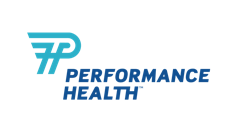 Date : ………………………………………………………………          Numéro de compte client : …………………………………………………ADRESSE DE LIVRAISON		Raison Sociale :…………………………………………………………………………………………………………………………………………………….Adresse : …………………………………………………………………………………………………………………………………………………………….Code Postal : ……………………………………….. Ville : …………………………………………………………………………………………………..Interlocuteur : ……………………………………………………………………………………………Tel : ……………………………………………….. Email : …………………………………………………………………………………………………………………………………………………………………ADRESSE DE FACTURATION (si différente) : …………………………………………………………………………………………………….…. ……………………………………………………………………………………………………………………………………………………………………………REFERENCEDESIGNATION PRODUITQUANTITE